Гуманитарный проект отдела идеологической работы, культуры и по делам молодежи Ветковского районного исполнительного комитета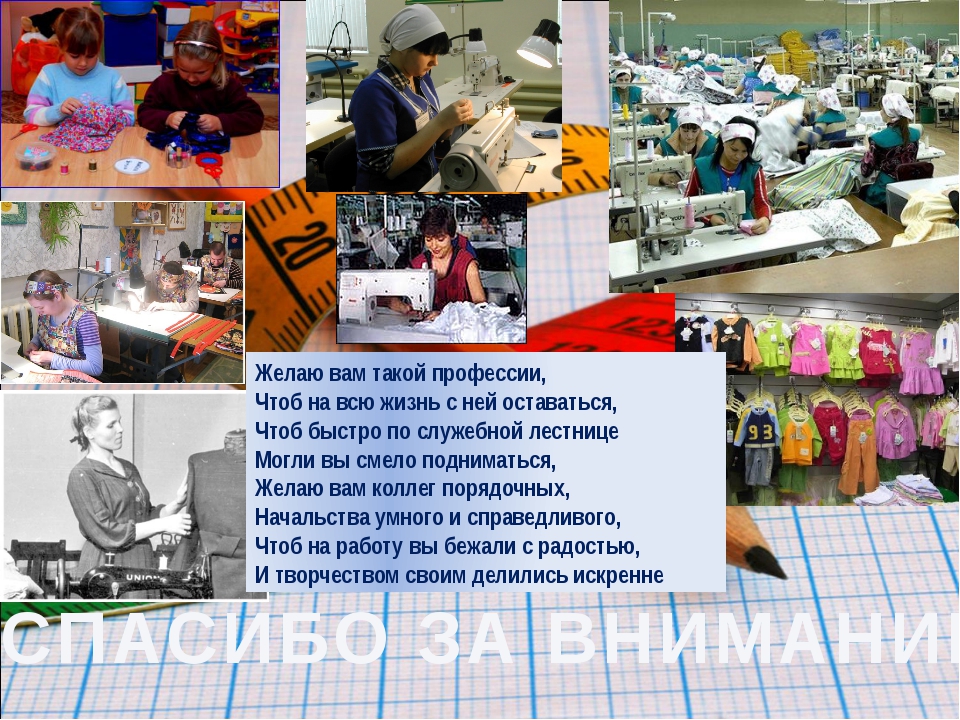 Надеемся на сотрудничество!The humanitarian project of the department of ideological work, culture and youth affairs by Vetka regional executive committee executive committee1. Наименование проекта: Мультифункциональный центр образования взрослых1. Наименование проекта: Мультифункциональный центр образования взрослых2. Срок реализации проекта: 12 месяцев.2. Срок реализации проекта: 12 месяцев.3. Организация-заявитель, предлагающая проект: отдел идеологической работы, культуры и по делам молодежи Ветковского районного исполнительного комитета3. Организация-заявитель, предлагающая проект: отдел идеологической работы, культуры и по делам молодежи Ветковского районного исполнительного комитета4. Цели проекта: поддержка незащищенных слоев населения, среди жителей Ветковского района, посредством развития первоочередных и трудовых (хозяйственных) навыков среди взрослого населения от 21 до 75 лет.4. Цели проекта: поддержка незащищенных слоев населения, среди жителей Ветковского района, посредством развития первоочередных и трудовых (хозяйственных) навыков среди взрослого населения от 21 до 75 лет.5. Задачи, планируемые к выполнению в рамках реализации проекта: -проведения необходимых ремонтных работ для организации мультифункционального центра;- приобретение оборудования для приготовления пищи, шитья, глажки, стирки;- приобретение компьютерной техники, мебели;- приобретения манекенов, принадлежностей для ухода за ребенком;- приобретение необходимого оборудования, мебели, для безвозмездного оказания услуг парикмахерской.5. Задачи, планируемые к выполнению в рамках реализации проекта: -проведения необходимых ремонтных работ для организации мультифункционального центра;- приобретение оборудования для приготовления пищи, шитья, глажки, стирки;- приобретение компьютерной техники, мебели;- приобретения манекенов, принадлежностей для ухода за ребенком;- приобретение необходимого оборудования, мебели, для безвозмездного оказания услуг парикмахерской.6. Целевая группа: молодые матери Ветковского района – 120 человек, матери-одиночки – 80 человек, пожилые жители не владеющие навыками пользования компьютером – 80 человек, работники, занятые в реализации данного проекта – 15 человек.6. Целевая группа: молодые матери Ветковского района – 120 человек, матери-одиночки – 80 человек, пожилые жители не владеющие навыками пользования компьютером – 80 человек, работники, занятые в реализации данного проекта – 15 человек.7. Краткое описание мероприятий в рамках проекта: - Создание на базе Хальчанского сельского дома культуры мультифункционального центра образования для взрослого населения, оказание помощи молодым матерям, матерям-одиночкам в развитии необходимых для жизнедеятельности навыков по уходу за ребенком, навыков по ведению домашнего хозяйства, организация, путем проведения ремонтных работ, необходимых условий для реализации проекта в полном объеме, организация досуга для пожилых жителей путем общения с родственниками посредством сети интернет, создание инклюзивной среды, приобретение оборудования и мебели для безвозмездного оказания услуг парикмахерской для незащищенных слоев населения.7. Краткое описание мероприятий в рамках проекта: - Создание на базе Хальчанского сельского дома культуры мультифункционального центра образования для взрослого населения, оказание помощи молодым матерям, матерям-одиночкам в развитии необходимых для жизнедеятельности навыков по уходу за ребенком, навыков по ведению домашнего хозяйства, организация, путем проведения ремонтных работ, необходимых условий для реализации проекта в полном объеме, организация досуга для пожилых жителей путем общения с родственниками посредством сети интернет, создание инклюзивной среды, приобретение оборудования и мебели для безвозмездного оказания услуг парикмахерской для незащищенных слоев населения.8. Общий объем финансирования (в долларах США):70 2708. Общий объем финансирования (в долларах США):70 270Источник финансированияОбъем финансирования                               (в долларах США)Средства донора63 270Софинансирование7 0009.Место реализации проекта (область/район, город): Гомельская область, Ветковский район, деревня Хальч, площадь Победы, дом 2.9.Место реализации проекта (область/район, город): Гомельская область, Ветковский район, деревня Хальч, площадь Победы, дом 2.10.Контактное лицо: Исаченко Дмитрий Иванович, начальник, 8 02330 4 25 48, +375447337810,              Vet-kult@mail.gomel.by10.Контактное лицо: Исаченко Дмитрий Иванович, начальник, 8 02330 4 25 48, +375447337810,              Vet-kult@mail.gomel.by1. The name of the project: Multifunctional center for Adult Learning1. The name of the project: Multifunctional center for Adult Learning2. The project duration: 12 months2. The project duration: 12 months3.The applicant organization proposing the project: the department of ideological work, culture and youth affairs by Vetka regional executive committee executive committee3.The applicant organization proposing the project: the department of ideological work, culture and youth affairs by Vetka regional executive committee executive committee4. The objectives of the project: the support for the socially vulnerable groups of people among inhabitants of the Vetka region by developing of priority skills and work skills among the adult population between 21 and 72 years.4. The objectives of the project: the support for the socially vulnerable groups of people among inhabitants of the Vetka region by developing of priority skills and work skills among the adult population between 21 and 72 years.5. The pursued objectives:- carrying out the necessary repairs for the organization of multifunctional  center;- acquisition of equipment for cooking, sewing,  ironing, laundry;- the purchase of computer equipment, furniture;- acquisition of manikins, child care supplies;- acquisition of the necessary equipment, furniture for uncompensated provision of hairdressing;5. The pursued objectives:- carrying out the necessary repairs for the organization of multifunctional  center;- acquisition of equipment for cooking, sewing,  ironing, laundry;- the purchase of computer equipment, furniture;- acquisition of manikins, child care supplies;- acquisition of the necessary equipment, furniture for uncompensated provision of hairdressing;6. Task force: young mothers of the Vetka region - 120 people, single mothers - 80 people, older persons without any computer skills -  80 people;workers are employed in   the implementation  of this project - 15 people; 6. Task force: young mothers of the Vetka region - 120 people, single mothers - 80 people, older persons without any computer skills -  80 people;workers are employed in   the implementation  of this project - 15 people; 7. A summary of the activities under the project: The creating on the basis of the House of Culture in Halch multifunctional center for Adult Learning,  providing assistance for young mothers, providing assistance for single mothers to acquisition of skills of child care supplies; skills of housing; the repairs for organization of appropriate conditions for implementation of the project in full; the leisure programm for old people through communication with their families through a network; creating inclusive environment; acquisition of the necessary equipment, furniture for uncompensated provision of hairdressing for the socially vulnerable groups of people;7. A summary of the activities under the project: The creating on the basis of the House of Culture in Halch multifunctional center for Adult Learning,  providing assistance for young mothers, providing assistance for single mothers to acquisition of skills of child care supplies; skills of housing; the repairs for organization of appropriate conditions for implementation of the project in full; the leisure programm for old people through communication with their families through a network; creating inclusive environment; acquisition of the necessary equipment, furniture for uncompensated provision of hairdressing for the socially vulnerable groups of people;8.The amount of financing (U.S.dollars): 70 2708.The amount of financing (U.S.dollars): 70 270The source of fundingThe amount of financing (U.S.dollars)Donor funds63 270Co-funding7 0009. The location of the project: Gomelskay oblast, the Vetka region, village Halch, Pobeda square, number 2.9. The location of the project: Gomelskay oblast, the Vetka region, village Halch, Pobeda square, number 2.10. The contact person: Isachenko Dzmitriy Ivanovich, the director, 8 02330042548, +375447337810,Vet-kult@mail.gomel.by10. The contact person: Isachenko Dzmitriy Ivanovich, the director, 8 02330042548, +375447337810,Vet-kult@mail.gomel.byWe look forward to cooperating!We look forward to cooperating!